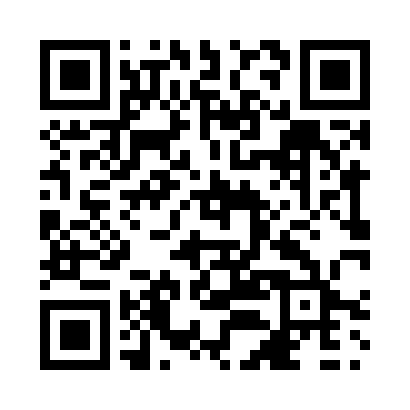 Prayer times for Cleardale, Ontario, CanadaWed 1 May 2024 - Fri 31 May 2024High Latitude Method: Angle Based RulePrayer Calculation Method: Islamic Society of North AmericaAsar Calculation Method: HanafiPrayer times provided by https://www.salahtimes.comDateDayFajrSunriseDhuhrAsrMaghribIsha1Wed4:496:181:226:208:279:562Thu4:476:171:226:218:289:583Fri4:456:151:226:228:2910:004Sat4:436:141:226:228:3010:015Sun4:416:131:226:238:3110:036Mon4:406:121:226:248:3210:047Tue4:386:101:226:248:3310:068Wed4:366:091:216:258:3410:079Thu4:356:081:216:268:3610:0910Fri4:336:071:216:268:3710:1111Sat4:316:061:216:278:3810:1212Sun4:306:051:216:278:3910:1413Mon4:286:031:216:288:4010:1514Tue4:276:021:216:298:4110:1715Wed4:256:011:216:298:4210:1816Thu4:246:001:216:308:4310:2017Fri4:225:591:216:308:4410:2118Sat4:215:581:216:318:4510:2319Sun4:205:571:226:328:4610:2420Mon4:185:571:226:328:4710:2621Tue4:175:561:226:338:4810:2722Wed4:165:551:226:338:4910:2923Thu4:145:541:226:348:5010:3024Fri4:135:531:226:358:5110:3125Sat4:125:531:226:358:5210:3326Sun4:115:521:226:368:5310:3427Mon4:105:511:226:368:5410:3528Tue4:095:511:226:378:5410:3729Wed4:085:501:236:378:5510:3830Thu4:075:501:236:388:5610:3931Fri4:065:491:236:388:5710:40